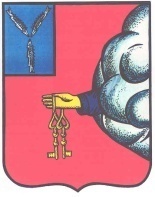       АДМИНИСТРАЦИЯ ПЕТРОВСКОГО МУНИЦИПАЛЬНОГО РАЙОНА       УПРАВЛЕНИЕ  ОБРАЗОВАНИЯ АДМИНИСТРАЦИИ ПЕТРОВСКОГО        МУНИЦИПАЛЬНОГО РАЙОНА САРАТОВСКОЙ ОБЛАСТИ                (УПРАВЛЕНИЕ ОБРАЗОВАНИЯ ПЕТРОВСКОГО РАЙОНА)П Р И К А З         24.03.2017 г.                                                                                                                        № 96- ОДг. Петровск, Саратовской областиОб итогах  IV областного конкурса компьютерного  творчества и исследовательских работ  «Цифровая палитра»         В соответствии с протоколом заседания жюри III областного конкурса компьютерного творчества  и исследовательских работ «Цифровая палитра» №4 от 24.03.2017ПРИКАЗЫВАЮ:1.Утвердить итоги  IV областного Конкурса компьютерного творчества  и исследовательских работ «Цифровая палитра» (Приложение 1 ).2.Объявить благодарность оргкомитету IV областного Конкурса компьютерного творчества  и исследовательских работ «Цифровая палитра»  (Приложение 2).3.Объявить благодарность членам жюри IV областного Конкурса компьютерного творчества  и исследовательских работ «Цифровая палитра» (Приложение 3).4. Руководителю МКУ «Методико- правовой центр МОУ Петровского района»  А.В. Михеевой довести до сведения руководителей общеобразовательных учреждений информацию об итогах IV областного Конкурса компьютерного творчества  и исследовательских работ «Цифровая палитра" до 29.03.2017 года.5.Контроль за исполнением приказа оставляю за собой.Начальник управления образования		                                                 Н.К. УхановаПриложение №1к приказу управления образования № 96-ОД от 24.03.2017ИТОГИ  IV областного конкурса компьютерного творчества и исследовательских работ "Цифровая палитра"Номинация "Компьютерная презентация"Номинация "Компьютерная графика"Номинация "Компьютерное видео"                              Номинация "Исследовательская работа"Приложение №2к приказу управления образования № 96-ОД от 24.03.2017Объявить благодарность оргкомитету IV областного конкурса компьютерного творчества и исследовательских работ "Цифровая палитра":Приложение №3к приказу управления образования № 96-ОД от 24.03.2017Объявить благодарность членам  жюри IV областного конкурса компьютерного творчестваи исследовательских проектов «Цифровая палитра»:Сумина Г.А. – зав. кафедрой информатизации образования ГАУ ДПО «СОИРО»;Синаторов С.В. – старший методист кафедры информатизации образования ГАУ ДПО «СОИРО»;Коровина Н.В. – заместитель директора МБОУ СОШ №3 г. Петровска;Елистратова Н.Е. – руководитель ММЦ ИТ Петровского района, учитель математики и информатики МБОУ СОШ №3 г. Петровска;Молякова Е.А. – учитель математики и информатики МБОУ СОШ №1 г. Петровска;Артемова Е.В. – учитель информатики МБОУ СОШ №8 г. Петровска;Солдатова Ю.В. – учитель информатики ГБОУ санаторная школа-интернат г. Петровска (по согласованию);Герасимова Н.А. – учитель математики и информатики МБОУ ООШ №7 г. Петровска;Лапшина Е.А. – учитель начальных классов МБОУ СОШ №3 г. Петровска.№РайонКлассУчастникОУРуководительБалл(max  30)Результат1Духовницкий4 "А"Дёмина КсенияМОУ "СОШ с.Ново-Захаркино Духовницкого района Саратовской области"Казакова Наталья Александровна203 место3Новобурасский7бБоровиков МаксимМОУ СОШ №1 р.п. Новые Бурасы Новобурасского района Саратовской областиКороткова Наталья Александровна232 место4Новобурасский7бТамразян МаринаМУ ДО Дом детского творчества р.п. Новые БурасыПротасова Валентина Алексеевна223 место6Новобурасский7Данилина НикаМУ ДО Дом детского творчества р.п. Новые БурасыКороткова Наталья Александровна19лауреат7Татищевский7Ефимов ЕвгенийМОУ "СОШ с.Вязовка" Татищевский рйон Саратовская областьЕфимова Людмила Юрьевна281 место8Фёдоровский9Оломская Ольга МОУ СОШ с. Калуга Фёдоровский район Саратовская областьМОУ СОШ с. Калуга Фёдоровский район Саратовская областьОломская Елена Петровна20лауреат9Краснокутский8Потакова ДарьяМОУ - СОШ с.Рекорд Краснокутского района Саратовской областиДусингалиева А.Б.15сертификат10Петровский6 "Б"Крылова АлександраМБОУ СОШ № 2 г. Петровска, саратовская областьМорева Евгения Михайловна21+3лауреат(очный этап)12Петровский8 "А"Надейкина ВикторияМБОУ СОШ № 2 г. Петровска, саратовская областьМорева Евгения Михайловна20лауреат14Калининский8Наконечная ТатьянаМБОУ "Оош с. Красноармейское Калининского района Саратовской области"Васина Ольга Алексеевна242 место16Петровский10аГаврилова Анжелика, Баукова Мария, Майорова Дарья, Петрова ЮлияМБОУ СОШ №3 г. Петровска, Саратовская областьКлимова Ольга Борисовна23сертификат(очный этап)17Балаковский4Евдокимов Михаил(ребенок-инвалид)МАОУ Гимназия №1 г.Балаково Саратовской областиЧекенева С.В.261 место18Петровский10аЧернецова Валерия, Четверикова Елена, Цаплина Татьяна, Яшин ДаниилМБОУ СОШ №3 г. Петровска, Саратовская областьЕрмакова Надежда Александровна, Климова Ольга Борисовна21+51 место(очный этап)19НовобурасскийКорниенко ИванМОУ "СОШ №1 р.п. Новые Бурасы" Новобурасского района Саратовской областиЧегурова Ирина Александровна17сертификат20Красноармейский6Кочнева ЕлизаветаМБОУ "ООШ села Старая Топовка Красноармейского района Саратовской области"Кочерова Л.В.18сертификат21Петровский5Шмелева Надежда, Чвелёва ЕлизаветаГБОУ СО "Санаторная школа-интернат г.Петровска"Солдатова Ю.В.20лауреат23Петровский8Валова Ольга, Левушкина АнастасияГБОУ СО "Санаторная школа-интернат г.Петровска"Солдатова Ю.В., Чиркова Е.В.23+32 место(очный этап)24Ивантевский11Фартушнова ЯнаМОУ "Гимназия с. Ивантеевка"Свечникова Е. Н.10сертификат25Хвалынский5БЦепцова АнастасияМОУ СОШ № 1 г.Хвалынска Саратовской обл.Ермишина Светлана Александровна20лауреат26Хвалынский5БКалмыкова АлёнаМОУ СОШ № 1 г.Хвалынска Саратовской обл.Ермишина Светлана Александровна20лауреат27Петровский4Курносова АнастасияМБОУ СОШ №3 г. Петровска, Саратовская областьГамаюнова Е.Ф222 место28Новобурасский4Курнушко АннаМОУ СОШ №1 р.п. Новые БурасыДудукина Л.Н.203 место26Новобурасский4Дудукин НикитаМОУ СОШ №1 р.п. Новые БурасыДудукина Л.Н.203 место31Новобурасский6Юдина ВикторияМОУ СОШ №1 р.п. Новые БурасыТагаева О.И,18сертификат32Новобурасский6Попков ИльяМОУ СОШ №1 р.п. Новые БурасыТагаева О.И,20лауреат33Балаковский10Петрова ПолинаМАОУ СОШ №26 г.БалаковоАлексеева Л.А.261 место№РайонклассУчастникОУРуководительБаллы (макс-20)Результат1Фёдоровский9Оломская ОльгаМОУ СОШ с. Калуга Фёдоровский районОломская Елена Петровна201 место2Духовницкий5Ольховатский ДмитрийМОУ СОШ им. Г. И. Марчука р. п. Духовницкое Духовницкого района Саратовской областиОльховатская Юлия Васильевна201 место3Духовницкий6Терентьев НикитаМОУ СОШ им. Г. И. Марчука р. п. Духовницкое Духовницкого района Саратовской областиОльховатская Юлия Васильевна201 место4Краснокутский5Нарбулатова АлинаМОУ - СОШ с.Рекорд Краснокутского района Саратовской областиДусингалиева А.Б.183 место6Энгельсский9Грачов СемёнМБОУ "СОШ №18" г.ЭнгельсаКубасова Галина МИхайловна15сертификат9Петровский5Колдин ИльяМБОУ СОШ № 2 г. Петровск, Саратовская областьМорева Евгения Михайловна20+51 место(очный этап)11Петровский5Аскеров ЭльнурМБОУ СОШ № 2 г. Петровск, Саратовская областьМорева Евгения Михайловна15+23 место(очный этап12Петровский6Степанов ИльяМБОУ СОШ №3 г. Петровск, Саратовская областьСоломина Ирина Михайловна20+23 место(очный этап13Энгельсский10АКиселёва ЭвелинаМБОУ "СОШ №12" г. ЭнгельсЖулидов Сергей Анатольевич201 место14Энгельсский5ГАбих АннаМБОУ "СОШ №12" г. ЭнгельсУмарова Елена Кадыргалиевна15сертификат15Энгельсский6БСеребряков ТимурМБОУ "СОШ №12" г. ЭнгельсУмарова Елена Кадыргалиевна16сертификат16Энгельсский10АВьюшина ЯнаМБОУ "СОШ №12" г. ЭнгельсУмарова Елена Кадыргалиевна201 место17Энгельсский6БДанилин НикитаМБОУ "СОШ №12" г. ЭнгельсУмарова Елена Кадыргалиевна201 место18Петровский10Лапин ДавидМБОУ СОШ №3 г. ПетровскаКлимова Ольга Борисовна20+51 место(очный этап)19г. Саратов9Авдеева КсенияМОУ "СОШ №49" г. СаратоваДенисова Ольга Викторовна201 место20Балаковский4Романченко МатвейМАОУ Гимназия №1 г. БалаковоЧекенева Чветлана Викторовна162 место21Духовницкий8Сейтова КамилаМОУ "СОШ имени Н.В. Грибанова с. Брыковка"Шабанова Татьяна Александровна192 место22Балтайский7Федина АлинаМБОУ СОШ с.СадовкаБолбашева Е.А17лауреат23Балтайский8Мамкеева КамиллаМбоу СОШ с.СадовкаБолбашева Е.А201 место24Петровский7Куликова АннаМБОУ СОШ №3 г. ПетровскаЕлистратова НЕ20+51 место(очный этап25Петровский5"А"Чернова ВарвараМБОУ СОШ № 2 г. Петровск, Саратовская областьМорева Евгения Михайловна16+53 место(очный этап)28Калининский6Захматова ЕкатеринаМБОУ "Оош с. Красноармейское Калининского района Саратовской области"Васин Н.В.17лауреат29Петровский2Матвиенко ИванГБОУ СО "Санаторная школа-интернат г.Петровска"Матвиенко Е.В16+51 место(очный этап)30Ершовский6Никитина ОлесяМОУ СОШ №3 г. ЕршоваБурова Ольга Валерьевна192 место31Ершовский6Костенко ВикторияМОУ СОШ №3 г. ЕршоваБурова Ольга Валерьевна183 место32Ершовский6Дворников ДаниилМОУ СОШ №3 г. ЕршоваБурова Ольга Валерьевна15сертификат33Новоузенский2Мухамбетова СабинаМОУ ООШ № 9 с. ОлоновкаЖумушева Майя Марксовна171 место34Новоузенский4Жумушев АйнатМОУ ООШ № 9 с. ОлоновкаЖумушева Майя Марксовна171 место35Хвалынский5БКопылова АльбинаМОУ СОШ № 1 г.Хвалынск Саратовской обл.Ермишина Светлана Александровна15сертификат36Хвалынский5БТуманова ПолинаМОУ СОШ № 1 г.Хвалынск Саратовской обл.Ермишина Светлана Александровна17лауреат37Энгельсский8БТрощановская Глафира Панченко ВикторияМБОУ "СОШ №12" г. ЭнгельсУмарова Елена Кадыргалиевна15сертификат38Духовницкий9Морозова ВикторияМОУ "СОШ имени Н.В. Грибанова с. Брыковка"Шабанова Татьяна Александровна17лауреат39Духовницкий9Лебедева ЯнаМОУ "СОШ имени Н.В. Грибанова с. Брыковка"Шабанова Татьяна Александровна201 место40Духовницкий8Аршинчиков ВадимМОУ "СОШ имени Н.В. Грибанова с. Брыковка"Шабанова Татьяна Александровна17лауреат41Духовницкий8Сердцов ДмитрийМОУ "СОШ имени Н.В. Грибанова с. Брыковка"Шабанова Татьяна Александровна183 место42Петровский6Смолькова ЮлияМБОУ СОШ № 2 г. Петровск, Саратовская областьМорева Евгения Михайловна17+52 место(очный этап)43Перелюбский5Колженбаева ТатьянаМБОУ "СОШ им. М.М. Рудченко с. Перелюб"Бадамова Ирина Анатольевна16сертификат44Перелюбский9Смагин АлексейМБОУ "СОШ им. М.М. Рудченко с. Перелюб"Бадамова Ирина Анатольевна201 место45Балаковский10Симаев ЛеонидМАОУ СОШ №26 г.БалаковоАлексеева Лариса Александровна16сертификат46Калининский7Жмакин ДанилМБОУ "СОШ с.Анастасьино"Осфальд Ксения Александровна16сертификат№РайонклассУчастникОУРуководительБаллы(макс -25)Результат1Балаковский9Творческая группа:
Фимина Мария
Борисов Кирилл
Бутина Дарья
Строголева Диана
Рузанов Артём
Надтока Марьяна
Пальтина Полина
Смирнова Ева
Шестункина Полина
Любченко УльянаМАОУ Гимнaзия №1 г. Балаково Сартаовской областиБодрова Инна Викторовна221 место(очный этап)2Балаковский9Творческая группа:
Фимина Мария
Рузанов Артём
Смирнова Ева
Шестункина Полина
Любченко УльянаМАОУ Гимнaзия №1 г. Балаково Сартаовской областиБодрова Инна Викторовна181 место(очный этап)3Балаковский9Творческая группа:
Фимина Мария
Борисов Кирилл
Рузанов Артём
Надтока Марьяна
Шестункина Полина
Архипова МарияМАОУ Гимнaзия №1 г. Балаково Сартаовской областиБодрова Инна Викторовна241 место(очный этап)6Балаковский9Творческая группа 9 А классаМАОУ Гимнaзия №1 г. Балаково Сартаовской областиБодрова Инна Викторовна221 место(очный этап)7Балаковский9Строголева Диана 
Борисов Кирилл 
Филиппов Данила 
Фимина Мария 
Шестункина Полина 
Рузанов Артём 
Пальтина Полина 
Архипова МарияМАОУ Гимнaзия №1 г. Балаково Сартаовской областиБодрова Инна Викторовна2427Вольский8Варнакова ПолинаМОУ "СОШ №16 г. Вольска" Саратовской областиЧекалина Ольга Константиновна202 место24Екатериновский5Сударикова МаринаМКОУ СОШ 
имени Полного Кавалера ордена Славы Беспалова Е.П. 
с. Андреевка Екатериновского района Саратовской областиБулатова Наталья Александровна192 место19ИВАНТЕЕВСКИЙ11ЕРОХИНА АЛИНАМОУ "ГИМНАЗИЯ С. ИВАНТЕЕВКА"СВЕЧНИКОВА ЕЛЕНА НИКОЛАЕВНА222 место23ИВАНТЕЕВСКИЙ11ФАРТУШНОВА ЯНАМОУ "ГИМНАЗИЯ С. ИВАНТЕЕВКА"СВЕЧНИКОВА ЕЛЕНА НИКОЛАЕВНА19лауреат9Новобурасский7Мамедова МансураМУ ДО Дом детского творчества р.п. НОвые БурасыКороткова Н.А.251 место7Новобурасский7Боровиков МаксимМОУ СОШ №1 р.п. НОвые Бурасы Саратовской областиКортокова НА10сертификат15Новобурасский9Юрина ДарьяМОУ "СОШ с. Леляевка Новобурасского района Саратовской области"Акимочкина Ирина Анатольевна15сертификат16Новобурасский7Юрина ЕлизаветаМОУ "СОШ с. Леляевка Новобурасского района Саратовской области"Акимочкина Ирина Анатольевна251 место17Новобурасский7Запаров ИльясМОУ "СОШ с. Леляевка Новобурасского района Саратовской области"Акимочкина Ирина Анатольевна242 место28Перелюбский10Пантелеева Елена, Яхина ЕкатеринаМБОУ "СОШ им. М.М. Рудченко с.Перелюб"Бадамова Ирина Анатольевна231 место8Петровский4Николаева Валерия Муравьева Анастасия Кобзев АртемГБОУ СО "Санаторная школа-интернат г. Петровска"Осинкина Оксана Валентиновна23+51 место(очный этап)11Петровский8Андреева Светлана, Лихачева СнежаннаМБОУ "СОШ № 8 г.Петровска Саратовской области"Наумова Т.В., Артемова Е.В.183 место13Петровский5Колдин ИльяМБОУ СОШ № 2 г. Петровска, Саратовская областьМорева Евгения Михайловна24+41 место(очный этап)14Петровский10Кликушина Дарья, Карпова Маргарита, Гусева Мария, Новицкая ВладиславаМБОУ СОШ № 3 г. Петровска, Саратовская областьКлимова Ольга Борисовна18+2сертификат18Петровский10Иванов Егор, Афанасьев Артем, Афанасьева Валентина, Штягина АннаМБОУ СОШ №3 г.Петровск Саратовская областьЕрмакова Надежда Александровна, Климова Ольга Борисовна20+23 место(очный этап)21Петровский8Чиркова Елизавета, Рязанова ЕленаГБОУ СО "Санаторная школа-интернат г.Петровска"Матвиенко Е.В.251 место(очный этап)22Петровский8Юрлов Александр, Белов ИльяГБОУ СО "Санаторная школа-интернат г.Петровска"Чиркова ЕВ, Солдатова Ю.В.17+1сертификат(очный этап)29Петровский10Миронова НадеждаМБОУ "СОШ №8 г.Петровска Саратовской области"Подуфалова Татьяна Владимировна, Артемова Елена Владимировна251 место25Хвалынский10Юмаева АлсуМОУ СОШ № 1 г.Хвалынска Саратовской обл.Ермишина Светлана Александровна222 место26Хвалынский9ААйдашкина АнастасияМОУ СОШ № 1 г.Хвалынска Саратовской обл.Ермишина Светлана Александровна213 место№ п/пРайонКлассУчастникОУФИО руководителяБаллы(макс 20)Результат16ИВАНТЕЕВСКИЙ11ФАРТУШНОВА ЯНАМОУ "ГИМНАЗИЯ С. ИВАНТЕЕВКА"СВЕЧНИКОВА ЕЛЕНА НИКОЛАЕВНА15сертификат6Калининский8Орлова Ксения, Новицкая АннаМБОУ "СОШ №1 г.Калининска Саратовской области"Нугаева Наталья Владимировна201 место7Калининский8Мизерная Ксения, Петрова ВалерияМБОУ "СОШ №1 г.Калининска Саратовской области"Нугаева Наталья Владимировна201 место10Калининский8Ломанцова Карина, Шугалеева АлинаМБОУ "СОШ №1 г.Калининска Саратовской области"Нугаева Наталья Владимировна17лауреат11Калининский8Хвостенкова Юлия, Овчинникова ПолинаМБОУ "СОШ №1 г.Калининска Саратовской области"Нугаева Наталья Владимировна182 место14Калининский8Шепотатьева АннаМБОУ "СОШ №1 г.Калининска Саратовской области"Кулай Юлия Васильевна13сертификат3Новоузенский5Частов ДанилаМОУ СОШ №1 г. НовоузенскаШильникова Елена Владимировна182 место8Петровский9Соколова ДарьяМБОУ "СОШ № 8 г. Петровска Саратовской области"Артемова Елена Владимировна, Иванова Екатерина Вячеславовна20+22 место(очный этап)15Петровский7Людинин СвятославМБОУ СОШ №3 г.ПетровскаЕлистратова НЕ15сертификат19Петровский5, 10Корякина Алина, Семенов Илья, Винокурова Дарья, Полковникова Дарья, Тиунчик АртемМБОУ СОШ №3 г.ПетровскаКлимова Ольга Борисовна, Мохова Ирина Владимировна20+1Сертификат(очный этап)20Петровский7Уханов ЕвгенийМБОУ СОШ №3 г.ПетровскаЕлистратова НЕ20+51 место(Очный этап)4Питерский4Айтуганова СабинаМОУ "СОШ с.Агафоновка Питерского района Саратовской области имени Героя Советского Союза Н.М. Решетникова"Умарова Наталья Ивановна201 место1Фёдоровский9Оломская ОльгаМОУ СОШ с. Калуга Фёдоровский район Саратовская областьОломская Елена Петровна10сертификат18Хвалынский9АЯрчук Екатерина, Топина АнастасияМОУ СОШ № 1 г.Хвалынска Саратовской обл.Ермишина Светлана Александровна182 место13Энгельсский11а,9вколлектив краеведческого клуба "Покровчане"МБОУ "СОш №33" города ЭнгельсаСоленкова Наталья Николаевна, Смирнова Инна Витальевна201 местоУханова Н.К. Начальник управления образования администрации Петровского муниципального района, председательМихеева А.В.Руководитель МКУ «Методико-правового центра МОУ Петровского муниципального района»Сумина Г.А.Зав. кафедрой информатизации образования ГАУ ДПО «СОИРО»Синаторов С.В.Старший методист кафедры информатизации ГАУ ДПО «СОИРО»Засименко С.Ю.И.О. директора МБОУ СОШ №3 г. Петровска, заместитель председателяКурбатова Н.А.Методист МКУ «Методико-правовой центр МОУ Петровского муниципального района»Елистратова Н.Е.Руководитель ММЦ ИТ Петровского муниципального районаКоровина Н.В.Заместитель директора по ВР МБОУ СОШ №3 г. Петровска